Bildung Unzensiert 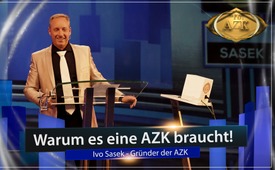 16. AZK: Warum es eine AZK braucht! – Ivo Sasek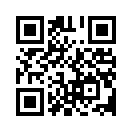 Die Völker sind buchstäblich in einer Informationsmatrix gefangen und dies von skrupellosen Mächten – Chaos heißt deren Agenda. Doch wie kann man diese Matrix durchbrechen, Feinde zu Freunden machen und Herzensveränderung bewirken? Gründer Ivo Sasek beschreibt den Schlüssel des Wortes, der die Kraft hat, alles zu verändern. Nicht vergessen: Hören, Verbreiten, Bekanntmachen – Sie sind gefragt.Hallo! (Applaus) Wow, ihr seid alle hier! Ich grüße auch alle zuhause dort, in den anderen Versammlungshallen. Wunderbar, dass ihr alle gekommen seid, euch immer wieder mit rein gebt in dieses großartige Geschehen.  Auch meinerseits, die Referenten, wir haben uns schon vorher  kennengelernt,  kurz  begrüßt. Man sieht sich hier oft zum ersten und fast zum letzten Mal, teilweise sind neue Referenten, wunderbare Referenten hier, ich glaube es gibt einen ganz, ganz fantastischen Tag! Allen ganz herzlichen Dank von meiner Seite, all die hunderte von Technikern und wer immer sich da mit eingebracht hat. Wir freuen uns sehr, dass es gelingen darf, dass wir jetzt starten dürfen mit der 16. AZK. Ja. (Applaus…) Mir liegt es immer wieder am Herzen, die Grundlage jeder AZK zu legen, mit der Fokussierung: Warum braucht es eine AZK? Das ist nicht immer ganz für alle selbstverständlich. Aber ich gehe wieder durch mit ein bisschen Updates über dem, was so am geschehen ist, damit uns wieder klar wird, das sind dringend notwendige Versammlungen, die wir hier haben und Konferenzen. Also, warum braucht es eine AZK?  Ich sag mal zuerst vorweg: Es braucht eine AZK aus dem gleichen Grund warum es Kla.TV braucht, warum es die S&G braucht, warum es die freien Medien schlechthin braucht. Wir reden ja nicht mehr gern von alternativen Medien, denn diese Medien, die wir jetzt kennen, da gibt es keine Alternative, es braucht neue Medien, freie Medien, nicht abermals solche Medien, die wir hatten. (Applaus) Und es braucht diese freien Medien, es braucht diese AZK, weil die Völker in einer Informationsmatrix – ich nenne es mal so –  weil die Völker buchstäblich in einer Informationsmatrix gefangen sind und dies von skrupellosen Mächten. Diese Mächte beherrschen die Völker. Und Informationsmatrix, man könnte sie auch eine Zensurmatrix oder eine Zensurmaschine nennen. Es sind Mächte, die darauf bedacht sind nur ihre grundeigensten Ideen und Ideologien, bis hin zu ihrer Religion durchzusetzen. Es sind Mächte, es sind Globalisten, es sind Mächte, die nach Weltherrschaft gelüsten. Und wenn wir solche Sätze sagen, dann höre ich natürlich schon wieder allerlei Sektenexperten aufschreien, wie sie von Verschwörungstheorien dann babbeln und so, aber wir wissen sehr wohl und sehr genau, wovon wir sprechen. Es ist ganz genau so, wie ich es sage, Zensurmächte sind Globalisten, Weltherrschaftslüstlinge, die alles nur gelten lassen, was „politisch korrekt“ ist, das heißt, was mit ihrer globalistischen Neuweltordnung übereinstimmt. Das ist ein Programm, das existiert seit langer Zeit, und wer bewusst oder unbewusst gegen dieses Programm, gegen dieses angedachte System verstößt, sich dagegen benimmt, der kommt ins Kreuzfeuer dieser Mächte. Da sind wir an vorderster Front  Zeugen davon. Weiter, eben diese Mächte, ich möchte sie einfach ein bisschen skizzieren, ohne jetzt in die Details zu gehen, dazu sind ja auch immer wieder unsere Referenten, oder auch schon die gehabten Referate zuständig. Aber diese Mächte, die hier diese Informationsmatrix stellen, sie sind buchstäblich machtbesessen, man könnte sagen finanzbesessen, das sind die zwei Hauptkomponenten, Macht und Habgier, Geldgier, das sind die zwei Motoren, die diese Menschen antreiben. Sie beherrschen die Völker, sie manipulieren die Völker, sie missbrauchen das gesamte Finanzsystem. Sie haben nicht mehr vor Augen, dass es unsere Gelder sind. Sie machen damit, was sie wollen. Sie stürzen die Völker in Schulden. Und das geschieht alles ohne dass die Medien das aufdecken, ohne dass das uns klar gemacht wird von allen Seiten. Im Gegenteil, wer davon spricht, wird zensiert, kommt unter diese Zensurmatrix, wenn man es so will. Diese Mächte steuern auch Kriege. Diese Mächte verdienen sich dumm und dämlich an Kriegen. Diese Mächte beliefern Freund und Feind, oder beide Seiten der Feinde mit ihren Waffen. Es sind Billionengeschäfte ohne Ende. Das sind die Mächte, die die Oberhoheit gleichzeitig  über unsere Systemmedien haben, die die ganzen Mainstream-Medien kontrollieren, ob uns das bewusst ist oder nicht, ob uns das passt oder nicht. Und ich sag`s mal so, ob das unseren Sektenexperten passt oder nicht, so ist es! Habt ihr das gut begriffen? So ist es! (Applaus) Und Fakt ist, dass diese Menschen, die die ganzen Völker unter Zensur verschließen, um ihrer persönlichen Gewinnmaximierung willen, jedes Volk opfern, jedes Volkswohl vorangehend  opfern. Einfach alles, was uns gehört, da kennen die keine Grenzen. Und sie betreiben, wie gesagt, Machtmissbrauch, sie besitzen Macht und sie missbrauchen diese Macht. Sie sind überall drin. Sie sind in der Wirtschaft drin, in der Religion, sie sind in der Politik drin, sie sind im Militär drin. Nenne was du willst, sie hocken da überall mit drin und das Tragische ist, allermeist verbreiten sie sich über die Medien. Und Medien, ich sag mal, Lügen und Täuschen, nicht nur der Medien, sondern dieser Mächte, die dahinter stehen, die das Ganze anführen. Lügen und Täuschen gehört zu ihrem Geschäft, wie der Hammer zum Amboss gehört. Es ist untrennbar. Lügen und Täuschen ist für sie das Normalste auf der Welt. Das gehört zu ihrem Denken, sie sagen sich: Anders geht es nicht. Wir müssen die Leute belügen. Und denken, sie machen das gut, weil wir die Wahrheit nicht vertragen können. Doch hier sind wir anderer Meinung. Und darum werden wir hier über Wahrheiten so nahe wie möglich versuchen dran zu kommen. Ich verspreche allerdings mit keiner AZK, auch mit keiner Kla.TV-Sendung, dass wir nur die Wahrheit hier hören, so wird das jetzt zwar gerade wieder in der neusten Medienschlacht dargestellt, aber wir haben noch nie behauptet, dass wir die alleinige Wahrheit besitzen, wir behaupten aber, wir sind darum bemüht, so nahe wie möglich an die Wirklichkeit, an Wahrheit heranzukommen, und allem voran, wir versprechen nicht unbedingt die Wahrheit, aber sicher die Gegenstimme, sicher die alternativen Darstellungen zu dem, was wir die ganze Zeit über den Mainstream zu hören bekommen. Um jetzt das zu beweisen, wenn jemand sagt: Ja, Sasek, beweis mir das mal, was du hier grad so sagst, dass die Völker von einer Informationsmatrix, von solchen Mächten gefangen sind. Dann kann ich nur darauf hinweisen, was wir z.B. schon in den vorangegangenen 15 AZK-Veranstaltungen preisgegeben haben. Da wurde es  doch des Langen und Breiten in allen möglichen Themen erklärt. Wir hatten, oder heute denk ich, überschreiten wir die Linie von 70 Referenten, wir haben jetzt über 70 Referenten, denke ich, mittlerweile bei der AZK gehört. Sie alle haben uns das doch bewiesen, nicht wahr? Und darüber hinaus haben wir als Kla.TV, so beweisen wir das, wenn jemand sagt: Kannst du das beweisen, das sind doch nur Verschwörungstheorien? Dann sagen wir: Nein. Wir haben es allein seit 2012 mit KlagemauerTV, kurz Kla.TV, in über 9.600 Sendungen bewiesen, wir haben mit zehntausenden  Quellenangaben Fakten geliefert, obgleich jetzt die Medien herumschreien, das würde alles nur irgendwie so behauptet, so aus dem Gefühl, aus dem Bauch heraus. Nein, das waren alles belegte Fakten, wo man sich reinklicken kann und sich vergewissern kann, ist das so oder ist das nicht so. Also, dass es so ist, beweisen tausende allein unserer Sendungen. Darüber hinaus, ihr wisst, wie viele freie Medien es mittlerweile gibt im Internet. Es sind hunderte Sender, die die gleichen Themen oder wieder ergänzende Themen beweisen, dass diese Informationsmatrix existiert. Darüber hinaus haben wir unsere Medienschlachten, die das beweisen. Ich habe verschiedenste Medienschlachten alleine in diesem Jahr geführt. Hier haben wir ein paar so Erinnerungsstücke dran. Für diejenigen, die das nicht gesehen haben, kein Internet haben: Vielleicht kannst du mal bei einem Nachbarn oder was diese Sendungen anschauen. Da seht ihr einmal, wie wir die verschiedenen Medien ihnen gegenübertreten und ihnen ihre Lügen ins Gesicht sagen, ihre Lügen aufdecken, sie eins zu eins beim Lügen und Täuschen ertappen und überführen und das dann an die Öffentlichkeit bringen. Also wir reden nicht von Theorien, wir reden nicht von irgendwelchen mystischen Phantasien, sondern das sind harte, knallharte Fakten, die wir hier liefern. Wir haben auch eine kleine Beobachtungsreise gemacht mit Kla.TV. Wer es mitverfolgt hat, mag sich erinnern. Wir haben von Anfang an gesagt, was jetzt geschieht, als diese Medienschlacht war. Ich gehe jetzt nicht auf die Details ein. Jedenfalls haben wir die Zuschauerschaft über Monate mitgenommen, haben vorweg gesagt, was sich ereignen wird und wir haben das bewiesen mit Sendung um Sendung und haben gezeigt: Du kannst  - wenn Medien gelogen haben – kannst du sie der Lüge überführen, du kannst ihnen Gegendarstellungen schicken, so viele wie du willst, so genauso lang, wie du willst. Sie werden es nicht veröffentlichen, oder dann nur in einem völlig verdrehten Zusammenhang und so sind wir auf diese Reise gegangen bis hin zum Presserat und haben bewiesen, dass die Medien, bis hin zu Presseräten, einfach unter einer Decke stecken, dass allesamt interessenbefangen sind und das Ganze, diese Matrix stellen, von der wir hier gerade so reden. Auch da haben wir es bewiesen bis zum letzten Punkt, bis wir sagen konnten: Seht ihr, jetzt ist das eingetroffen, was wir vorausgesagt haben. Und all das machen wir, das erwähn` ich auch an dieser AZK wieder, machen wir um der Staatsanwaltschaft Aufträge zuzuleiten, damit die Staatsanwaltschaft dagegen etwas unternimmt. Es ist nämlich nicht unser Ding, hier für Ordnung zu schauen. Dafür gibt es Sicherheitskräfte. Da müssen wir nicht einen Aufstand vom Zaun reißen. Das ist Sache der Justiz, der Restjustiz, wie wir sie nennen. Es ist die Aufgabe des Staates, das zu tun. Aber seht ihr, erstaunlich ist doch, jetzt reden wir hier von fast zehntausend beweislastigen Sendungen, die unglaublichste Verbrechen auf allen Ebenen bloßlegen und nichts bewegt sich. Keine Staatsanwaltschaft bewegt sich bei all diesen Bezeugungen, bei all diesen Quellangaben und so weiter. Doch wenn ich, wenn der Ivo Sasek in einer Versammlung nur schon erwähnt, nur schon die leise Erwähnung macht, dass gewisse Protokolle umgesetzt werden – ich nenne keine Namen, ich hetze nicht auf, ich mach nichts, ich erwähn` das nur – dann diskutieren die vor laufender Kamera darüber, ob man dem Sasek jetzt nicht die Staatsanwaltschaft auf den Kopf setzt, oder? Ein Professor, eine Professorin diskutiert im ORF diese Tage und sagt: Ja, das könnte die Staatsanwaltschaft interessieren. Was für haarsträubende Gegensätze, nicht wahr? Und wir sagen: Staatsanwaltschaft, hier habt ihr Arbeit. Das gilt es einmal zu untersuchen, von den Dingen, von denen wir hier gerade so reden. Wo bleibt die Restjustiz? Also diese Machthaber, um es bis hierher mal zusammenzufassen, diese erwähnten Machthaber zielen letztlich auf die Totalzensur aller freien Massenmedien ab, aller frei schaffenden Medien. Sie zielen aber noch vorgängig ab auf Spaltung, auf Vernichtung, Entmachtung dieser freien Medien. Wie das jetzt neu wieder angekurbelt wird hat Heiko Schrang auf Schrang-TV und auch über Kla.TV nochmal klar gestellt. Also Heiko Schrang hat auch auf Kla.TV eine kurze Sendung gemacht – hier ist sie eingeblendet, für die, die es sehen wollen – die Bundesregierung in Deutschland plant einen Medienstaatsvertrag, den sie möglichst auf Ende 2018 durchdrücken will. Hier hast du die Zensurmaschine. Inhalt dieses neuen Medienstaatsvertrages ist die Frage: Wer alles ist eigentlich Rundfunkanbieter? Das soll neu definiert werden und die neue Definition sieht so aus, dass alle, die regelmäßig über 5.000 Leute erreichen, mit journalistischen oder redaktionellen Inhalten, die gelten dann als lizenzpflichtig. Das heißt, der Staat muss ihnen eine Lizenz gewähren, sonst machen sie den Sender zu. Seht ihr das? Das ist es, das ist der Tod, das Aus für sämtliche deutschen freien Medien, wenn das durchkommt. Aber davon reden wir. Und das seht ihr mal wie wirkungsvoll diese Sender alle sind oder waren bisher, auch wir. Der sichere Tod aller freien Medien in Deutschland. Die Schweiz ist hier im Moment noch ausgenommen davon. Wir sind halt immer noch das kleine „Gallien“ – um es mal mit Asterix und Obelix zu sagen – das kleine Gallien im Römischen Reich. Wir leisten hier immer noch unseren eigenen Widerstand weil wir noch unsere eigenen Gesetze haben, sind aber auch stark unterwandert mit diesen schleichenden EU-Verträgen, die uns unter fremdes Recht zwingen wollen. Also auch wir kämpfen hier um unsere Existenz. Gut – mir gegenüber, ich bin Schweizer, mich können sie mit dem nicht aushebeln. Darum bemühen sie sich die Medien gesamthaft, um mich persönlich, um Ivo Sasek – sag ich jetzt mal. Ich hatte dieses Jahr wahrscheinlich sämtliche großen Medien am Hals. Wir haben Medienschlachten auf allen Ebenen gekämpft. Die jüngste gerade jetzt eben mit ORF2. Gab es eine fast einstündige Sendung über mich. Natürlich gegen mich, in einer Weise der Verunglimpfung, wenn sie’s nicht mit Gesetzen machen können, versuchen sie es mit Verunglimpfung, mit haarsträubenden Verdrehungen, Unterlassungen, Zusammenhänge vertauschen, wie sie das meisterhaft können. Und ich bin ja doch nicht harmlos für sie, als Gründer der AZK oder auch Kla.TV, S&G und OCG. Die jüngste Schlacht ging ganz stark gegen OCG und dann dachte ich, jetzt hab ich jahrelang keine Schlacht mehr gehabt gegen OCG, warum eigentlich plötzlich gegen OCG und zwar die größte Schlacht, die wir je hatten? Und die Antwort ist eine ganz einfache. Wisst ihr warum sie die OCG jetzt angreifen? Weil die OCG ist die Hauptträgerin von AZK, von Kla.TV, von S&G und allem, was ihr so von uns bekommt. Es ist die OCG, die das trägt. (Applaus) Seht ihr? Und um so eine Bewegung fertig zu machen, ist es am besten, wenn man diese Bewegung verunglimpft, sprich man nimmt ihren Gründer - das bin ich jetzt in diesem Fall - und macht aus ihm möglichst einen grässlichen Papst oder irgend so einen Sektenboss, irgend einen Führer oder ich zeig euch jetzt mal, was dem Hugo wieder in den Sinn gekommen ist. Unser aller Hugo hat wieder zugeschlagen, zusammen mit ORF. Da hast du ihn. Hören wir mal kurz rein, wie er das so macht, ja? Bitte lasst mal kurz hören. Nur eine ganz kleine Sequenz aus der letzten Medienschlacht ORF2 und SRF, also Schweizer Fernsehen… Seht ihr, so macht man das. War jetzt nur eine kleine Sequenz. Das kommt ja da gehäuft. Man könnte hier den ganzen Tag füllen mit solchen Aussprüchen. Aber seht ihr, das wirkt immer noch beim Volk. „Sasek sieht sich als Apostel“, ja. Und er sagt „ich bin der Einzige“ und außer ihm gibt es keinen. Jetzt darf ich mal fragen: Hat das je irgendjemand hier drin gehört? (Besucher rufen: Nein) Gut, also wäre das schon mal geklärt. Das genaue Gegenteil ist der Fall. Wie ich mich sehe, geht niemanden etwas an. Die Frage ist, hab ich je so etwas gesagt oder mir so etwas zu Schulden kommen lassen. Das genaue Gegenteil ist der Fall. Wenn ihr meine alten Predigten hört, dann werdet ihr sehen wie oft ich schon in der Grundlegung dagegen gewettert habe, dass Leute sich Apostel und Propheten nennen, herumgehen mit ihren Titeln und sich brüsten und was weiß ich was, die Leute versuchen zu beeindrucken. Das war meine ständige Predigt. Ich habe immer gesagt, wir müssen einander erkennen an dem was wir tun, an unseren Werken, nicht an unseren Titeln, oder? Versteht ihr? (Applaus) Also ich habe nie in meinem Leben irgend so einen Satz vom Stapel gegeben und da kommt’s, oder? Also die Leute wissen, wie sie dich am schmerzhaftesten Punkt treffen, nämlich das was mir eine Ehre ist, oder eine Unehre, da treffen die immer richtig rein. Aber die Leute studieren manchmal nicht, darum muss man ein bisschen nachhelfen ab und zu. Ich sag mir, wenn ich der einzige Apostel bin - Apostel bedeutet ja eigentlich nichts anderes als „gesandt“ -  ja was machen denn jetzt zum Beispiel nur schon diese 70 AZK Referenten hier? Versteht ihr das? Wenn ich ein Sektenboss bin, was machen denn diese 70 Leute aus allen Hintergründen? Da waren Linke dabei, da waren andere Religionen dabei, da war ja alles Kreti und Pleti, aus Religion, Wissenschaft und nenne, was du willst. Was mache ich denn mit diesen 70 Leuten? Was sind denn die hunderten von Menschen, die Kla.TV stemmen, die hier die Sendungen machen, produzieren oder S&G produzieren? Soweit studieren diese Menschen gar nicht, dass das überhaupt nicht zusammenpasst, versteht ihr? Also ich hab`s im coolsten Fall hab ich erlebt, dass ich in ein Gericht, nein, ein Verhör, nicht in ein Gericht, sondern in ein Verhör genommen wurde, wo mich zwei Parteien angriffen, oder eine Partei angriff. Zwei aus derselben Partei, es schreit mich einer an: Sasek, du bindest alle  an dich! Und der andere, hat gar nicht recht hingehört, was der andere gesagt hat: Sasek, du stößt alle von dir. Da hab ich gesagt: Mögt ihr auch einmal einig werden, was ich jetzt tue? Stoße ich jetzt die Leute ab oder binde ich die Leute an mich? Seht ihr aber, um zum Punkt zurückzukehren, es geht diesen Zensurmaschinen nur darum zu verunglimpfen, alles aus dem Zusammenhang herauszureißen, möglichst Dreck zu schmeißen, dass die Leute denken: Oh, Finger weg von diesem Sektenboss! Finger weg von diesem religiös Fanatischen! Und da erwischen sie natürlich sehr viele Menschen damit, vor allem die Menschen, die nicht denken gelernt haben, die noch nicht soweit sind, dass sie die Dinge einmal selber erkunden, um mal die Gegenstimmen  sich halt anhören. Seht ihr, und das gehört immer noch zu meiner Erläuterung: Warum braucht es eine AZK? Genau deshalb, weil solche Schwätzer etwas in die Luft setzen, Millionen hören das und verbreiten das wieder. Und wenn du das gegendarstellst, das erklärst, dann setzen sie gleich noch eins obendrauf, und zensieren, was du gesagt hast. Und so werden ganze Völker verhetzt. Also über Völkerverhetzung kann ich Dir ein Liedchen singen, weil ich das gegen mich seit Jahrzehnten live erlebe. Aber seht ihr, wir sind immer noch hier und das ist doch schön, oder? Wir machen einfach weiter, oder? Also jetzt möchte ich noch kurz darauf eingehen, was muss man den tun, um solche Mächte zu besiegen, um diese Matrix zu durchbrechen? Es muss doch möglich sein hier zur Oberhand zu kommen. Dass es grundsätzlich möglich ist, den ersten Beweis siehst du hier drin, mit dieser Halle, mit dieser gefüllten, mit den Übertragungen in die anderen Länder, mit all dem was wir schon auf die Beine gestellt haben. Ich werde von denselben Mächten auf das Ärgste verfolgt schon seit meine Kinder noch `ne kleine Orgelpfeife waren. Also wir hatten noch nichts hinter uns, wir waren noch keine hundert Leute. Also wir waren noch kaum dreißig Leute, da ging das schon los und du siehst, man kann es überwinden an der Tatsache, dass wir heute noch hier sind und all das auf die Beine gestellt haben, gegen den Wind, gegen die Wellen, gegen all das, was sie gegen uns in Feld führen. Gegen sämtliche Massenmedien, soweit sind wir schon einmal gekommen. Ich sag, wir kommen noch weiter. (Applaus) Wir kommen noch weiter, das verspreche ich dir. Aber mir ist wichtig zu erklären, was in unserem Herzen ist. Vorsatz und Tatvorsatz und Wirklichkeit sind manchmal verschiedene Dinge, ja. Es gibt Leute, die haben himmelhohe Tugenden und gleichzeitig abgrundtiefe Laster. Und wir bemühen uns das, was wir sagen, auch zu tun. Dass wir nicht gespaltene Wesen sind, nicht geteilte Wesen, die „Hü“ sagen und gleichzeitig „Hot“ machen, oder? Also, mir ist wichtig zu erwähnen, wie man sie zuerst nicht überwindet, diese Mächte. Wir haben uns fest entschlossen, schon von Urbeginn, ohne Waffengewalt. Weil das geht nicht. Sie haben die stärkeren Waffen. Sie werden immer die noch stärkeren Waffen haben. Schau dir die gestrige Sendung an von Kla.TV, dann siehst du, welche neuen Waffengattungen auf dem Markt sind. Wir werden das nie mit Waffengewalt schaffen. Ihre Waffen sind so krass, so drastisch, was jetzt auf den Markt kommt, das ist so unglaublich, da unternimmst du alles aber nur keine Waffen, nur keine Waffen. Da haben wir verloren von vornherein, nicht menschliche Waffen. Ich sag auch Petitionen werden uns nichts bringen. Ich weiß, das entmutigt jetzt. Du musst einfach wissen, Petitionen, eine Petition ist das ideale Mittel Freund und Feind schön voneinander zu sortieren. Wenn du wissen willst, wer ist alles gegen mich, brauchst du nur eine Petition starten, hast du alle Namen sortiert, musst du es noch nicht mal selber sammeln, oder? Getan wird aber in aller Regel gar nichts, oder? Weil das sind eben diese Machtmittel von Menschen, die ihre Macht missbrauchen. Das ist gar nicht für uns, Petitionen. Die sind für sie, um diese Übersicht zu bekommen, um die Köpfe schneller ausschalten, leichter ausschalten zu können, die das Ganze anzetteln. Weil das ist immer sehr entscheidend, dass bei der Petition steht, wer führt sie an und wer macht da alles mit. Also ich möchte niemandem den Mut nehmen. Es mag geben, ich unterschreib auch immer wieder Petitionen. Brauchst einen schlichten Grund. Ich habe nichts mehr zu verlieren. Mein Name ist schon, wie soll ich sagen, ruiniert. So heißt es ja auch bei Predigern: „Ist der Ruf mal ruiniert, predigt sich ganz ungeniert! “  Und so ist es auch mit Petitionen. Aber ich setze auch nicht auf Demonstrationen. Ich habe nichts dagegen, wenn Demonstrationen veranstaltet werden, aber ihr seht ja, was ich vor Jahrzehnten schon vorausgesagt habe. Es geschieht immer mehr. Demonstrationen sind das Mittel dieser Mächte, um ihre Macht auszubauen. Weil ihr Plan ist das Chaos und wenn du eine Demonstration machst, geschieht immer mehr das, was ich gesagt habe, dann kommt der schwarze Block, stimmt das? Kommt der schwarze Block.  Du stehst hier mit dem Mütterchen,  dem Väterchen mit Kinderwagen und hältst deine Tafel hin und sagst was dir gefällt und was dir nicht gefällt. Ist alles gut und recht und es ist deine Pflicht. Es ist der Souverän, der hier spricht. Aber dann kommt der schwarze Block und beginnt das Ganze zu verwüsten, anzugreifen. Die Kameraleute sind auf den Moment gerichtet, wo irgendeiner dieser harmlosen Väter oder Mütter einen Fehler macht, ausrastet oder sogar sich nur wehrt, gegen so einen schwarzen Block Angreifer und das kommt dann in der Presse. Weil der schwarze Block ist gekauft. Wir haben das mit Kla.TV-Sendungen bewiesen. Der schwarze Block wird mit unseren Steuergeldern finanziert und das ist ein Plan, versteht ihr? Das ist ein Plan. (Applaus) Das geht definitiv nicht, oder? Also setzen wir, ich setze meine Hoffnung nicht auf Demonstrationen. Ich erkläre dir nur was meine Meinung ist. Du darfst immer alles anders machen. Eben, ich bin nicht ein Sektenboss. Ich befehle dir nichts. Ich sage dir nur, wie ich es im Sinne habe und warum. Du kannst es nachahmen, mitgehen oder selber anders machen. Wie du willst. Die Ernte werden wir so oder so miteinander ausbaden. Gut, also ich sage Demonstrationen zunehmend führen in ein Chaos und das Chaos das steht in ihrem Management. Chaos ist ihr System. Durch Chaos gibt es ein Recht einzugreifen, dann heißt es: Es entgleist. Wir müssen hier für Ordnung schauen! Und dann kann man neue Gesetze erlassen. Jede Form von Chaos ist eine ideale Grundlage um neue Gesetze, neue Machtmittel auszubauen, und das machen sie fortwährend. Also, wie dann, wie kann man diese Mächte überwinden? Meine persönliche Überzeugung ist, dass wir sie durchs Wort überwinden. Versteht ihr? Das Wort ist die absolute Macht, die wir Menschen haben, weil wenn wir sprechen zueinander, wenn wir einander die Herzen gewinnen, kommt die Wirkung von innen, der Sieg kommt von innen. Du kannst Feinde zu Freunden machen, indem du das richtige Wort an sie bringst, dass das Wort die Wucht bekommt, die Macht bekommt, ihr Herz zu verändern. Das ist der beste Krieg, den wir führen können, der Krieg in der Wahrheit, dass wir mit der Wirklichkeit, mit der Wahrheit operieren, weil der Mensch, jeder Mensch hat ein Sensorium für die Wahrheit, und wenn sie ihn trifft - er kann noch so verschroben sein, seine Stunde schlägt irgendwann, wo er es merkt, da lang geht`s. Er braucht nur selber eine genügende Krise, dass er das empfangen kann. Und diese Krise, glaub es, dafür schaut der Himmel, die kommt immer mehr über die Menschen. Auch wenn sie jetzt noch andere Ideen haben, irgendwann ist die Menschheit so erschüttert, dass sie die Wahrheit wieder begehrt. Und die Wahrheit muss aus deinem Mund kommen, und muss aus meinem Mund kommen. Darum ist Aufklärungsarbeit so wichtig, darum ist AZK so wichtig. Wir müssen die Dinge hören, und dann wirken sie an uns und verändern uns, das Wort verändert uns. Auch S&G machen wir das, möglichst Handexpress, ich hab das bei der Gründung der S&G erklärt, warum wir die S&G machen, ich hab gesagt die Zensur wird übers Internet kommen, und dann wird es aus sein mit dieser großen Masche. Wir müssen von Hand zu Hand, von Mund zu Mund, von Hand zu Hand die Informationen liefern, ein Informationsnetz aufbauen, damals, erinnert ihr euch? Ich wurde damals ausgelacht von vielen Aufklärern, das kommt nie, stell` dir vor, es sind Soziale Medien, und so weiter. Hier hast du`s. Was ich jetzt gesagt habe, ist nur ein kleiner Ausschnitt davon. Es ist noch viel schlimmer. Das kann man nicht an einem Tag erklären, oder? Und so überwinden wir, so überwindet die Wahrheit, die Information auch dann noch, wenn der Schalter gedreht wird, wenn diese neuen Mediengesetze all diese freien Sender zerstören. Ich habe S&G gegründet, damit wir weiter existieren, auch wenn Kla.TV allenfalls irgendwann fallen sollte in diesem Krieg. Also möglichst Mund zu Mund Propaganda. Mir ist wichtig, dass es bei der Überwindung dieser Matrix, bei diesem Biest, das hier wirkt, dass wir möglichst unverbittert diesen Kampf kämpfen, möglichst mit Kunst, mit Humor durchsetzt. Versteht ihr, man kann krank werden, wenn ich so eine Woche lang Kla.TV-Sendungen produziert habe, oder S&G, oder was weiß ich, dann bin ich manchmal fast depressiv am Ende der Woche, dann schlägt es mir so ins Gemüt. Und darum habe ich gemerkt, je mehr ich belastet werde in meiner Seele, in meinem Gemüt, desto mehr neige ich dazu scharf zu werden, allzu direkt zu werden, oder Druck aufzusetzen, dass es von einer falschen Linie kommt, dass es schon fast wieder irre wirkt, fast schon gestört, wenn man diese Weckrufe macht. Wir versuchen immer mehr die Fassung zu behalten, obgleich das ist nicht einfach, glaub es, wenn man diese Dinge sieht und kennt und weiß, die wir wissen und ständig zu hören kriegen, dann ist das nicht leicht, die Fassung zu behalten. Glaub es, das was du von uns hörst, ist immer nur ein kleiner Teil von dem, was wir verarbeiten müssen, es ist nur die „Creme de la Creme“. Wir haben tausend Dinge mehr durch uns durchgehen lassen, bevor wir die Auswahl getroffen haben für diese Dinge, die du dann von uns hörst. Also das ist nicht einfach. Und darum glaube ich, wenn wir erfolgreich überwinden wollen, die Wahrheit durchsetzen wollen, müssen wir lernen die Wahrheit, die Wirklichkeit, einerseits Ross und Reiter zu nennen, klar auf den Punkt zu bringen, aber dann doch immer wieder auch mit Humor zu durchsetzen, dass wir einerseits selbst nicht die Fassung verlieren. Und du wirst sehen, dass die Leute die Wahrheit viel leichter aufnehmen können, wenn du das so machst. Ich warne einfach vor Bürgerkriegen, alles was zu scharf wird, alles was zu viel Druck aufsetzt, führt zum Chaos, führt zu Bürgerkriegen, führt zu Aufständen. Wir müssen die Leute von innen total durch und durch gewinnen. und ich sag mit Beigaben von Humor und solchen Dingen, gelingt uns das am Allermeisten. Wir haben jetzt, wir können die Probe machen, ich hab mal einen Versuch gestartet, im letzten Urlaub, mit meiner Familie, haben wir einfach mal einen Nachmittag genommen, und haben einen kleinen Clip gedreht, mit genauso einer kleinen Kamera, ohne Einleuchten, ohne großen Ton, ohne irgendwas, und haben mal kurz was gemacht. Ich zeig euch das kurz, weil viele hier drin kein Internet haben, oder viele das einfach schlicht noch nicht gesehen haben und die Rückmeldungen sind einfach nur krass. Du merkst, mitten in der größten Medienschlacht, die wir je hatten, wo Millionen aufgehetzt sind, kommen sie mit Millionen Klicks zu uns, also nur um zu sagen, wir hatten allein im letzten Monat 42 Millionen Klicks, oder? (Applaus) Ja, …, und ich hätte stundenlange Gegendarstellungen machen können zu diesen haarsträubenden Verleumdungen, wie sie wieder ausgegangen sind, wie du es gesehen hast, das war nur ein ganz kleiner Klacks davon, aber ich hab mich entschieden, einmal was anderes auszuprobieren, es hat zu 100 % funktioniert. Lasst uns mal kurz reinschauen. Der Ton ist sehr schlecht. Ihr müsst vielleicht mehr lesen als hören. Das haben wir an einem kurzen Nachmittag mal produziert und dann das auf Kla.TV gebracht. (Film: Sasek, der Schreckliche) Applaus
Ich wollte es nur mal als Beispiel sagen, für diejenigen, die es noch nicht gesehen haben, das hatte mehr Wirkung als vielleicht 100 Aufklärungssendungen, wir haben Stapel  Zusendungen bekommen. Mir ist völlig klar, ein Sektenführer könnte so etwas nicht tun, die können ja noch nicht mal lachen, oder? Also seht ihr? Wie überwindet man diese Matrix? Ich denke, das ist ein Element, das dazugehört, dass wir locker bleiben, dass wir an den Sieg glauben, und dass wir halt die Wahrheiten immer wieder so verpacken, dass sie auf eine andere, bessere Weise rüberkommen. Jetzt, als Letztes, möchte ich euch aber zeigen, unsere neusten Waffen gegen diese destruktiven Medienübermächte, das haben wir jetzt frisch gegründet – ich sag das nur, weil hier wieder ein anderes Publikum ist, als in Kla.TV – in Kla.TV haben wir es mitten in die Medienschlacht eingebaut, also, wir hatten dieses Neue, diese neue geistliche Waffe, wenn ich so will, hatten wir schon bereit. Das war unser Abwehrschild. Wir reden immer von geistlichen Abwehrschildern. Mit dieser Sendung waren wir bereit, als die Medien angriffen, und das haben Millionen wahrscheinlich schon gesehen. Und unsere neuste Waffe gegen diese destruktive Medienübermacht heißt: VETOPEDIA. Vetopedia, das haben wir frisch gegründet, hier siehst du, was das ist. Und so glauben wir, dass die Überwindung Schritt für Schritt fortschreitet. (Einblendung: Film zu Vetopedia) (Applaus) Das ist die Weise, wie man diese gesamten Medien umschiffen kann, dass man das Volk gewinnt, um ihre Gegendarstellungen gar nicht mehr erst zu den Zeitungen, oder Fernseher oder zu dem Radio zu bringen. Man kann es immer noch machen, man kann es verfassen für sie, aber man kann die Gegendarstellung grad direkt in Vetopedia eingeben, dass die Menschen wissen – mit der Zeit, so wie bei Wikipedia – du gehst zu Vetopedia, wenn du wissen willst, was haben die Medien wieder Neues verbrochen? Es geht nur um Dinge, die in den Medien falsch berichtet wurden. Also nur falsche Medienberichterstattung, es kann nicht jeder Ehestreit da die Gegenstimme reinhängen, sondern nur: Was ist die Gegenstimme zu Medienverleumdungen? Und die füttern wir jetzt, diese Maschine Vetopedia, um sie auszuhebeln, dass man nicht mehr auf die Gunst derer angewiesen ist, die ja selber total interessenbefangen sind, und zwar bis zu den höchsten Presseräten hoch. Die können wir aushebeln, komplett. Da haben wir begonnen. Viele Einträge sind schon drin, wir sammeln sie, und ich kann abschließend nur bitten: Arbeitet hier mit! Helft uns Vetopedia zu füllen, geht hin zu allen, von denen ihr wisst, dass sie in den Medien verunglimpft wurden, wir sagen: Bring uns deine Gegendarstellung, wir bringen sie hier in Vetopedia, und die ganze Welt muss wissen: Dort schaut man die Gegenstimme. Dass das andere völlig ausgeblendet wird, und das muss auch Bestand haben, wenn alles andere nicht mehr funktioniert, wenn keine Kanäle mehr das sind. So müssen wir die Aufklärung forttreiben, und damit die Medienlügen und Lügenmedien ihrer Untaten überführen. So, hier schließe ich meinen Bericht, ich danke fürs Mitarbeiten, für die Aufmerksamkeit. Bitte arbeitet wirklich mit, verbreitet diese Dinge, wenn diese Medienbilder, die Füße dieses Kolosses, dieses Zensurmonsters, und wenn wir diese Füße zertrümmern, dann fällt das ganze Monster, das ganze Bild zusammen, das ganze Standbild, so nennen wir es manchmal. Da braucht es uns alle. Die Verbreitung, die Bekanntmachung, das liegt in unserer Hand. Wir können uns daran beteiligen, das waren einige Vorschläge von mir, wie das geht.von Original TextQuellen:https://www.anti-zensur.info/azk16/
https://www.vetopedia.orgDas könnte Sie auch interessieren:#AZK16 - 16. AZK-Konferenz - www.kla.tv/AZK16

#IvoSasek - Gründer von Kla.TV und vielem mehr... - www.kla.tv/IvoSasek

#Restjustiz - www.kla.tv/Restjustiz

#Vetopedia - www.kla.tv/Vetopedia

#BildungUnzensiert - UNZENSIERT - www.kla.tv/BildungUnzensiertKla.TV – Die anderen Nachrichten ... frei – unabhängig – unzensiert ...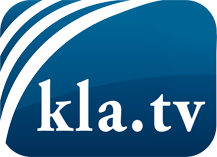 was die Medien nicht verschweigen sollten ...wenig Gehörtes vom Volk, für das Volk ...tägliche News ab 19:45 Uhr auf www.kla.tvDranbleiben lohnt sich!Kostenloses Abonnement mit wöchentlichen News per E-Mail erhalten Sie unter: www.kla.tv/aboSicherheitshinweis:Gegenstimmen werden leider immer weiter zensiert und unterdrückt. Solange wir nicht gemäß den Interessen und Ideologien der Systempresse berichten, müssen wir jederzeit damit rechnen, dass Vorwände gesucht werden, um Kla.TV zu sperren oder zu schaden.Vernetzen Sie sich darum heute noch internetunabhängig!
Klicken Sie hier: www.kla.tv/vernetzungLizenz:    Creative Commons-Lizenz mit Namensnennung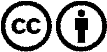 Verbreitung und Wiederaufbereitung ist mit Namensnennung erwünscht! Das Material darf jedoch nicht aus dem Kontext gerissen präsentiert werden. Mit öffentlichen Geldern (GEZ, Serafe, GIS, ...) finanzierte Institutionen ist die Verwendung ohne Rückfrage untersagt. Verstöße können strafrechtlich verfolgt werden.